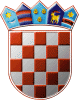 REPUBLIKA HRVATSKAOPĆINSKO IZBORNO POVJERENSTVOOPĆINE DVORKLASA: 013-03/13-01/03URBROJ: 2176/08-01-13/03DVOR, 3. svibnja 2013.	Na temelju članka 22. st. 1. Zakona o lokalnim izborima ("Narodne Novine", broj 144/12),   Općinsko izborno povjerenstvo Općine DVOR, odlučujući o prijedlogu predlagatelja  SAMOSTALNA DEMOKRATSKA SRPSKA STRANKA - SDSS, utvrdilo je i prihvatilo PRAVOVALJANOM KANDIDATURUZA IZBOR OPĆINSKOG NAČELNIKA OPĆINE DVORKandidat:NIKOLA ARBUTINA; GORIČKA, GORIČKA 34; rođ. 14.08.1971; OIB: 85637536040; MZamjenik kandidata:MILOŠ MRKOBRADA; DVOR, ULICA ZRINSKIH I FRANKOPANA 4; rođ. 01.09.1950; OIB: 17815804762; MPredlagatelj:REPUBLIKA HRVATSKAOPĆINSKO IZBORNO POVJERENSTVOOPĆINE DVORKLASA: 013-03/13-01/03URBROJ: 2176/08-01-13/01DVOR, 3. svibnja 2013.	Na temelju članka 22. st. 1. Zakona o lokalnim izborima ("Narodne Novine", broj 144/12),   Općinsko izborno povjerenstvo Općine DVOR, odlučujući o prijedlogu predlagatelja  NIKOLA CARIĆ, BOGDANKA CARIĆ, OGNJEN CARIĆ, utvrdilo je i prihvatilo PRAVOVALJANOM KANDIDATURUZA IZBOR OPĆINSKOG NAČELNIKA OPĆINE DVORKandidat:LJUBOMIR CARIĆ, dipl.ing.poljop.; GRMUŠANI, GRMUŠANI 1/I; rođ. 27.09.1964; OIB: 42854805639; MZamjenik kandidata:SLOBODAN REPAK; PAUKOVAC, PAUKOVAC 20; rođ. 17.10.1971; OIB: 31933658523; MREPUBLIKA HRVATSKAOPĆINSKO IZBORNO POVJERENSTVOOPĆINE DVORKLASA: 013-03/13-01/03URBROJ: 2176/08-01-13/05DVOR, 3. svibnja 2013.	Na temelju članka 22. st. 1. Zakona o lokalnim izborima ("Narodne Novine", broj 144/12),   Općinsko izborno povjerenstvo Općine DVOR, odlučujući o prijedlogu predlagatelja  SOCIJALDEMOKRATSKA PARTIJA HRVATSKE - SDP, BANIJSKA DEMOKRATSKA STRANKA - BDS, utvrdilo je i prihvatilo PRAVOVALJANOM KANDIDATURUZA IZBOR OPĆINSKOG NAČELNIKA OPĆINE DVORKandidat:PETAR CVETANOVIĆ; GORNJA ORAOVICA, GORNJA ORAOVICA 47; rođ. 21.06.1950; OIB: 24009851662; MZamjenik kandidata:DRAGAN KOMLJENOVIĆ; GOLUBOVAC DIVUŠKI, GOLUBOVAC DIVUŠKI 44; rođ. 22.08.1934; OIB: 31341685521; MPredlagatelj:REPUBLIKA HRVATSKAOPĆINSKO IZBORNO POVJERENSTVOOPĆINE DVORKLASA: 013-03/13-01/03URBROJ: 2176/08-01-13/04DVOR, 3. svibnja 2013.	Na temelju članka 22. st. 1. Zakona o lokalnim izborima ("Narodne Novine", broj 144/12),   Općinsko izborno povjerenstvo Općine DVOR, odlučujući o prijedlogu predlagatelja  BRANISLAV JOKA, VLADO RIBIĆ, BORISLAV JOKA, utvrdilo je i prihvatilo PRAVOVALJANOM KANDIDATURUZA IZBOR OPĆINSKOG NAČELNIKA OPĆINE DVORKandidat:BRANISLAV JOKA, dipl.ing.; DVOR, ULICA KRALJA TOMISLAVA 48; rođ. 07.04.1966; OIB: 94976350591; MZamjenik kandidata:VLADO RIBIĆ; DVOR, HRVATSKOG PROLJEĆA I. ODVOJAK 6; rođ. 14.04.1958; OIB: 48601130696; MREPUBLIKA HRVATSKAOPĆINSKO IZBORNO POVJERENSTVOOPĆINE DVORKLASA: 013-03/13-01/03URBROJ: 2176/08-01-13/02DVOR, 3. svibnja 2013.	Na temelju članka 22. st. 1. Zakona o lokalnim izborima ("Narodne Novine", broj 144/12),   Općinsko izborno povjerenstvo Općine DVOR, odlučujući o prijedlogu predlagatelja  MARINKO VUKOVIĆ, MILAN IVANKOVIĆ, BORKA JURANOVIĆ, utvrdilo je i prihvatilo PRAVOVALJANOM KANDIDATURUZA IZBOR OPĆINSKOG NAČELNIKA OPĆINE DVORKandidatkinja:MARIJA VUKOVIĆ; DIVUŠA, DIVUŠA 18; rođ. 10.03.1973; OIB: 22570763856; ŽZamjenica kandidatkinje:IVANKA SOLOMUN; UNČANI, UNČANI 56; rođ. 14.03.1964; OIB: 28271240144; ŽREPUBLIKA HRVATSKAOPĆINSKO IZBORNO POVJERENSTVOOPĆINE DVORKLASA: 013-03/13-01/03URBROJ: 2176/08-01-13/06DVOR, 3. svibnja 2013.	Na temelju članka 23. i čl. 25. Zakona o lokalnim izborima ("Narodne Novine", broj 144/12),   Općinsko izborno povjerenstvo Općine DVOR, sastavilo je ZBIRNU LISTU PRAVOVALJANIH KANDIDATURAZA IZBOR OPĆINSKOG NAČELNIKA OPĆINE DVORKandidat: NIKOLA ARBUTINASAMOSTALNA DEMOKRATSKA SRPSKA STRANKA - SDSSZamjenik kandidata: MILOŠ MRKOBRADAKandidat: LJUBOMIR CARIĆ, dipl.ing.poljop.KANDIDAT GRUPE BIRAČAZamjenik kandidata: SLOBODAN REPAKKandidat: PETAR CVETANOVIĆSOCIJALDEMOKRATSKA PARTIJA HRVATSKE - SDPBANIJSKA DEMOKRATSKA STRANKA - BDSZamjenik kandidata: DRAGAN KOMLJENOVIĆKandidat: BRANISLAV JOKA, dipl.ing.KANDIDAT GRUPE BIRAČAZamjenik kandidata: VLADO RIBIĆKandidatkinja: MARIJA VUKOVIĆKANDIDATKINJA GRUPE BIRČAZamjenica kandidatkinje: IVANKA SOLOMUNSAMOSTALNA DEMOKRATSKA SRPSKA STRANKA - SDSS PREDSJEDNICAOPĆINSKOG IZBORNOG POVJERENSTVAOPĆINE DVORMIHAELA RASTOVACKANDIDAT GRUPE BIRAČA PREDSJEDNICAOPĆINSKOG IZBORNOG POVJERENSTVAOPĆINE DVORMIHAELA RASTOVACSOCIJALDEMOKRATSKA PARTIJA HRVATSKE - SDPBANIJSKA DEMOKRATSKA STRANKA - BDS PREDSJEDNICAOPĆINSKOG IZBORNOG POVJERENSTVAOPĆINE DVORMIHAELA RASTOVACKANDIDAT GRUPE BIRAČAPREDSJEDNICAOPĆINSKOG IZBORNOG POVJERENSTVAOPĆINE DVORMIHAELA RASTOVACKANDIDATKINJA GRUPE BIRČAPREDSJEDNICAOPĆINSKOG IZBORNOG POVJERENSTVAOPĆINE DVORMIHAELA RASTOVACPREDSJEDNICAOPĆINSKOG IZBORNOG POVJERENSTVAOPĆINE DVORMIHAELA RASTOVAC